Supplementary material: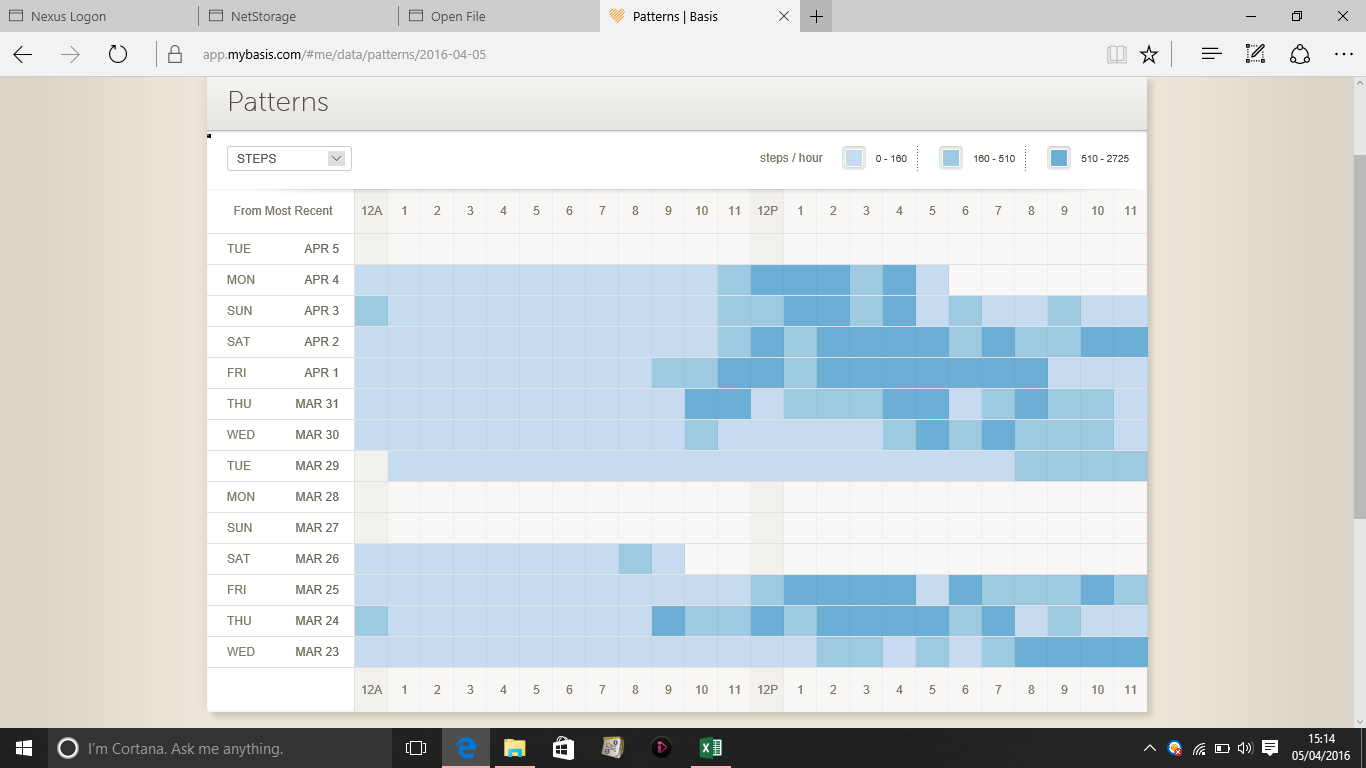 Darker colours represent increased activity.  Figure 1.  Basis Peak watch output of step count for assessment of circadian rhythms. 